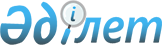 "Оралмандар мен қоныс аударушыларды қабылдаудың 2017 жылға арналған өңірлік квотасын белгілеу туралы" Қазақстан Республикасы Үкіметінің 2017 жылғы 4 сәуірдегі № 168 қаулысына өзгеріс енгізу туралыҚазақстан Республикасы Үкіметінің 2017 жылғы 29 қарашадағы № 795 қаулысы.
      "Халықтың көші-қоны туралы" 2011 жылғы 22 шілдедегі Қазақстан Республикасының Заңы 8-бабының 5-1) тармақшасына сәйкес Қазақстан Республикасының Үкіметі ҚАУЛЫ ЕТЕДІ:
      1. "Оралмандар мен қоныс аударушыларды қабылдаудың 2017 жылға арналған өңірлік квотасын белгілеу туралы" Қазақстан Республикасы Үкіметінің 2017 жылғы 4 сәуірдегі № 168 қаулысына (Қазақстан Республикасының ПҮАЖ-ы, 2017 ж., № 12, 82-құжат) мынадай өзгеріс енгізілсін:
      1-тармақ мынадай редакцияда жазылсын:
      "1. Мыналар:
      1) 558 отбасыдан тұратын оралмандарды қабылдаудың 2017 жылға арналған өңірлік квотасы;
      2) 381 отбасыдан тұратын қоныс аударушыларды қабылдаудың 2017 жылға арналған өңірлік квотасы белгіленсін.".
      2. Осы қаулы алғашқы ресми жарияланған күнінен кейін күнтізбелік он күн өткен соң қолданысқа енгізіледі.
					© 2012. Қазақстан Республикасы Әділет министрлігінің «Қазақстан Республикасының Заңнама және құқықтық ақпарат институты» ШЖҚ РМК
				
      Қазақстан Республикасының
Премьер-Министрі

Б. Сағынтаев
